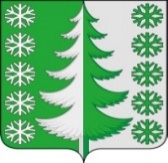 Ханты-Мансийский автономный округ - ЮграХанты-Мансийский муниципальный районмуниципальное образованиесельское поселение ВыкатнойАДМИНИСТРАЦИЯ СЕЛЬСКОГО ПОСЕЛЕНИЯПОСТАНОВЛЕНИЕот 24.12.2021                                                                                                    № 102 п. ВыкатнойО внесении изменений в постановление администрации сельского поселения Выкатной от 06.02.2015 № 6 «О комиссии по соблюдению требований к служебному поведению муниципальных служащих администрации сельского поселения Выкатной и урегулированию конфликта интересов»	Для приведения нормативного правового акта в соответствие с действующим законодательством:1. Внести в приложения к постановлению администрации сельского поселения Выкатной от 06.02.2015 № 6 «О комиссии по соблюдению требований к служебному поведению муниципальных служащих администрации сельского поселения Выкатной и урегулированию конфликта интересов» (в редакции от 27.10.2017) следующие изменения:1.1. В наименовании приложений 1, 2, 3, 4, 5 слово «распоряжению» заменить словом «постановлению»;1.2. Приложение 4 изложить в новой редакции:«Заместитель главы сельского поселения, председатель комиссии;Главный специалист администрации сельского поселения, заместитель председателя комиссии;Инспектор по кадрам, секретарь комиссии;Главный специалист администрации сельского поселения;Главный специалист администрации сельского поселения.Представитель (представители) научных организаций и образовательных организаций среднего профессионального образования, высшего образования и дополнительного профессионального образования, деятельность которых связана с муниципальной службой.»;1.3. Приложение 5 изложить в новой редакции:«Глава сельского поселения, председатель комиссии;Заместитель главы сельского поселения, заместитель председателя комиссии;Инспектор по кадрам, секретарь комиссии;Главный специалист администрации сельского поселения;Главный специалист администрации сельского поселения.Представитель (представители) научных организаций и образовательных организаций среднего профессионального образования, высшего образования и дополнительного профессионального образования, деятельность которых связана с муниципальной службой.».3. Настоящее постановление вступает в силу с момента его официального опубликования (обнародования).4. Контроль за исполнением настоящего постановления оставляю за собой.Глава сельскогопоселения Выкатной                                                                        Н.Г. Щепёткин